15.05 9 класс литератураТема. Повторение. Литература Древней Руси1.Посмотрите видео по ссылке. https://youtu.be/zBuoqUO0XFI2. Рассмотрите таблицу, запишите её в тетрадь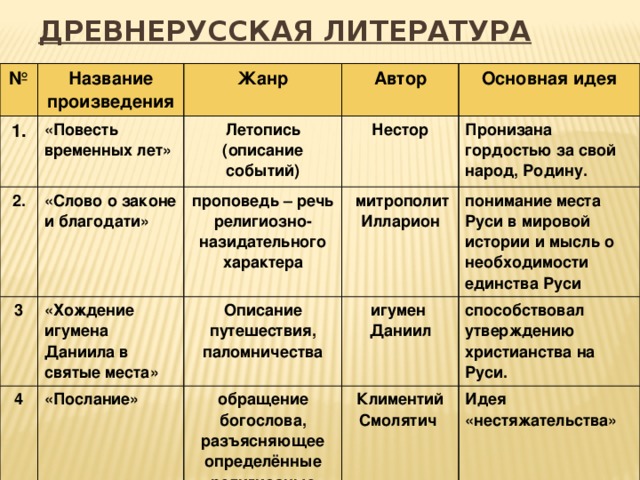 3. Найти значение слова «нестяжательство»Домашняя работа. Приведите примеры произведений древнерусской литературы